Research Partnerships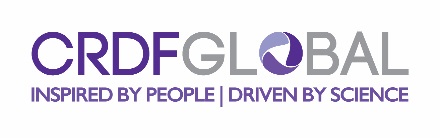 No-Cost Extension (NCE) Request FormAward number(s): __________Principal Investigator(s): ______________Instructions:Grantees requesting a no-cost extension (NCE) on a current award must provide CRDF Global a written justification addressing the reason a NCE is requested and a detailed workplan for completing the project during the NCE period. CRDF Global will only consider NCEs up to six months. Approval and duration of the NCE is at the discretion of CRDF Global.  Please submit your formal request by providing detailed comments in the sections below and submitting this form to your CRDF Global Grant Officer and Program Officer.Justification for NCEProject specific reasons: Describe any reasons internal to the project for which the NCE is being requested such as delays in project implementation, challenges causing project tasks to take longer, unexpected research outcomes resulting in adjustments to objectives or study plan, etc. External Factors: Indicate any factors not directly related to your project that resulted in the project not being completed on time such as geopolitical issues prohibiting progress, unexpected personal or job related demands, regional security issues such as natural disasters, local instability, etc.Proposed WorkplanProposed WorkplanWork achieved: Provide a brief summary of work already accomplished and where project status currently stands in relation to the original proposal timeline.Work achieved: Provide a brief summary of work already accomplished and where project status currently stands in relation to the original proposal timeline.# of months requested: ________Period of time (M/D/Y): _________ to __________Proposed Workplan: Describe the objectives and associated tasks that must still be conducted to complete the project. Provide a timeline for accomplishing remaining tasks.Proposed Workplan: Describe the objectives and associated tasks that must still be conducted to complete the project. Provide a timeline for accomplishing remaining tasks.